BÖLÜM YÖNETİCİ VE ÇALIŞANLARI BÖLÜM YÖNETİCİSİ:Dekan, Dekan Yardımcıları, Fakülte Sekreteri, Anabilim dalı başkanlarıÇALIŞANLAR:Güvenlik GörevlileriGÜVENLİK FAALİYETLERİ VE İŞLEYİŞİ:Merkezimizde vardiya değişimleri ile toplam 24 saat, polikliniklerde ise 08:00-17:00 saatleri güvelik hizmeti verilmektedir. Ayrıca 24 saat kamera kaydı yapılmakta ve merkezin tamamı ve çevresi kamera sistemleriyle izlenmektedir. Fakülte içindeki görevli personeller tarafından güvenlik noktaları dışında tüm alanlar rutin olarak gezilerek kontrol edilir. Fakülte içinde ve dışında gerçekleşen veya güvenlik personeline ihtiyaç duyulan durumlarda duruma/olaya müdahale eder. Ayrıca kliniklerden veya idari birimlerden gelen beyaz kod, (1111 Beyaz Kod) mavi kod (2222 Mavi Kod) bildirimlerinde “3 dakika içerisinde” olay yerine intikal ederek yapılan bildirime göre müdahale eder. Ortam güvenlik açısından kontrol altına alınır.GÜVENLİK GÖREVLİLERİ TARAFINDAN KULLANILAN EKİPMANLARGüvenlik personelleri fakültemizde aşağıda bulunan ekipmanları kullanır.TelsizGüvenlik görevlilerinin birbirleriyle iletişim kurmalarını herhangi bir olayda haberleşmelerini vs. sağlar.CopGüvenlik görevlisinin gerektiğinde kullanmak için taşıdığı, 15 cm’ lik boğumlu el kabzası olan, 65 cm uzunluğunda ağaçtan veya lastikten yapılan siyah renge boyanmış saldırı ve savunmada kullanılan bir dürtü silahıdır. Suç işlenmesini engellemek ve görev alanlarına yönelik suç girişimlerini caydırmak maksadıyla önleme kapsamında kullanılabilir.KelepçeYakalanan kişilerin kaçması veya saldırıda bulunmasının önlenmesi bakımından kişinin sağlığına zarar vermeyecek şekilde her türlü tedbir alınabilir. Yakalanan kişinin kaçma ihtimali yoksa, direnen veya saldırgan kişiliği de yoksa kelepçe takılmamalıdır. 18 yaşından küçüklere hiçbir surette kelepçe takılamaz, kendisine veya çevresine zarar verme ihtimali varsa gerekli güvenlik tedbirleri alınır.HASTA ve ÇALIŞAN GÜVENLİĞİ Hasta ve çalışan güvenliği için güvenli hizmet sunulması, kalitenin artırılmasına, hasta ve çalışanlar için risklerin belirlenmesine ve belirlenen risklerin en aza indirgenmesine, eğitimler ile güvenli hizmet sunumu ve güvenli çalışma ortamının sağlanması için ülkemizde 6 Nisan 2011 tarihinde 27897 sayılı "Hasta ve Çalışan Güvenliğinin Sağlanmasına Dair Yönetmelik" yayınlanmıştır. Bu yönetmelik kapsamındaki hasta güvenliği uygulamaları • Hasta kimlik bilgilerinin tanımlanması ve doğrulanması, •Hastaya uygulanacak girişimsel işlemler için hastanın rızasının alınması,  • Sağlık hizmeti sunumunda iletişim güvenliğinin sağlanması,  • İlaç güvenliğinin sağlanması,  • Kan ve kan ürünlerinin transfüzyon güvenliğinin sağlanması,• Cerrahi güvenliğin sağlanması, •Hasta düşmelerinin önlenmesi, • Radyasyon güvenliğinin sağlanması, • Engelli hastalara yönelik düzenlemelerin yapılması, konularını içermektedir. Bu yönetmelik kapsamındaki çalışan güvenliği uygulamaları; • Çalışan güvenliği programının hazırlanması, • Çalışanlara yönelik sağlık taramalarının yapılması,• Engelli çalışanlara yönelik düzenlemelerin yapılması, • Çalışanların kişisel koruyucu önlemleri almasının sağlanması, • Çalışanlara yönelik fiziksel saldırıların önlenmesine yönelik düzenleme yapılması, konularını içermektedir.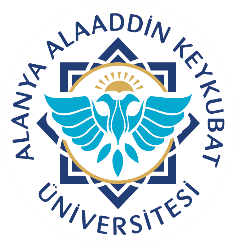            Alanya Alaaddin Keykubat Üniversitesi      Diş Hekimliği Uygulama ve Araştırma Merkezi               Güvenlik Personeli Uyum Rehberi                        Doküman No. KEY.RH.04           Alanya Alaaddin Keykubat Üniversitesi      Diş Hekimliği Uygulama ve Araştırma Merkezi               Güvenlik Personeli Uyum Rehberi                        Yayın Tarihi 28.11.2019            Alanya Alaaddin Keykubat Üniversitesi      Diş Hekimliği Uygulama ve Araştırma Merkezi               Güvenlik Personeli Uyum Rehberi                        Revizyon Tarihi 18.02.2022           Alanya Alaaddin Keykubat Üniversitesi      Diş Hekimliği Uygulama ve Araştırma Merkezi               Güvenlik Personeli Uyum Rehberi                        Revizyon No. 1           Alanya Alaaddin Keykubat Üniversitesi      Diş Hekimliği Uygulama ve Araştırma Merkezi               Güvenlik Personeli Uyum Rehberi                        Sayfa No. 1/1            Alanya Alaaddin Keykubat Üniversitesi      Diş Hekimliği Uygulama ve Araştırma Merkezi               Güvenlik Personeli Uyum Rehberi                        Doküman No. KEY.RH.04           Alanya Alaaddin Keykubat Üniversitesi      Diş Hekimliği Uygulama ve Araştırma Merkezi               Güvenlik Personeli Uyum Rehberi                        Yayın Tarihi 28.11.2019            Alanya Alaaddin Keykubat Üniversitesi      Diş Hekimliği Uygulama ve Araştırma Merkezi               Güvenlik Personeli Uyum Rehberi                        Revizyon Tarihi 18.02.2022           Alanya Alaaddin Keykubat Üniversitesi      Diş Hekimliği Uygulama ve Araştırma Merkezi               Güvenlik Personeli Uyum Rehberi                        Revizyon No. 1           Alanya Alaaddin Keykubat Üniversitesi      Diş Hekimliği Uygulama ve Araştırma Merkezi               Güvenlik Personeli Uyum Rehberi                        Sayfa No. 1/2